 Company/Organisation/Institute Name                         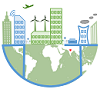 Housing Questionnaire                             Date:Name of Surveyor:			Name of Respondent:	  	    		Plot no.   Housing detailNo. of floors  (personal observation)G	       b. G+1	c. G+2	       d.G+3	e. Others, specify (basement, G+5, stilt etc.)________House ownershipOwned	b. Rented          c. Joint ownership     b. bought from property dealerIf rented, Monthly Rental Rs._________________If owned, how did u get this plot? ________________________________________________________________________________________________________________________________________________________________________Age of structure a. <5yrs      b. 5-10yrs       c. 10-30yrs        d.>30yrs  Plot size    ____________Setbacks:   Front ______   Rear ________   Side 1 ______   Side2 _________No. of rooms _______________________If Mixed use present, ownership of shopOwned         b. Rented           c. Joint ownershipServant room presentYes (size...........)              b. NoResiding since<2 years        	b. 2-5 years	        c.5-10 years    	  d. >10 yearsNo. of families residing ____________Any changes done to the original structure? If yes, Specify________________________________Did you did get the plan approved for such changes, if yes how (process & concerned authority)?Do you have parking space inside the plot?   	A) Yes			B) No Place where your servants (drivers, maids, car washers etc) resides?If commercial activity inside plot, what was the procedure to get the approval of carrying out commercial activity inside plot?  Is it Owned or Rented __________________Any problems/complaints faced by you or neighbours with such an activity?Your observations/ opinion about changes in the colony in past 5/10/15 years.Any difficulty faced by you ( parking, physical infra, facilities, water logging areas, light and ventilation , due to presence of mixed use etc.)Any improvement you would like to see in the area.